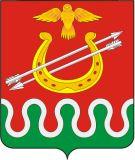 Глава администрации Боготольского районаКрасноярского краяРАСПОРЯЖЕНИЕг. Боготол« 09 » апреля  2014 года				                        	№ 87 - рО создании общественного совета при отделе культуры и молодежной политикиАдминистрации Боготольского района         По предложению Совета Гражданской ассамблеи края, на основании Порядка создания общественных советов при органах исполнительной власти Красноярского края, утвержденного Постановлением Правительства Красноярского края от 09.08.2010 N 435-п,   Положения об отделе культуры и молодежной политики, утвержденного Постановлением администрации Боготольского района  от 08.02.2012  N 54-п:1. Создать Общественный совет при отделе  культуры и молодежной политики администрации Боготольского района  в составе согласно приложению №1.2. Утвердить Положение об Общественном совете при отделе  культуры  и молодежной политики администрации Боготольского района согласно приложению №2.3. Назначить секретарем Общественного совета при отделе культуры и молодежной политики администрации Боготольского района Халченко Н.А. – методиста отдела культуры и молодежной политики.4. Наделить Общественный совет полномочиями по организации независимой оценки качества работы учреждений культуры Боготольского района, согласно разработанному порядку (приложение №3)5. Контроль за выполнением распоряжения  возложить на  начальника отдела культуры и молодежной политики администрации Боготольского района Коноваленкову М.Г.       6. Распоряжение вступает в силу со дня подписания.Глава администрацииБоготольского района                                                                   Н.В.КраськоПриложение №1УТВЕРЖДЕНОРаспоряжением  №  87 от 09.04.2014 годаСостав Общественного совета при отделе культуры и молодежной политики администрации Боготольского районаПриложение №2УТВЕРЖДЕНОРаспоряжением  № 87-р  от 09.04.2014 годаПоложениеоб Общественном совете при отделе культуры и молодежной политики администрации Боготольского района1. ОБЩИЕ ПОЛОЖЕНИЯ1.1. Общественный совет при отделе культуры и молодежной политики администрации Боготольского района (далее – отдел) является постоянно действующим совещательным органом, функционирующим на общественных началах (далее – Общественный совет).1.2. Общественный совет осуществляет свою деятельность в соответствии с законодательством Российской Федерации и Красноярского края.2. ЦЕЛЬ И ЗАДАЧИ ОБЩЕСТВЕННОГО СОВЕТА2.1. Общественный совет создается в целях реализации на территории Боготольского района принципа демократического, государственно-общественного характера управления культурными процессами, обеспечения открытости деятельности учреждений культуры. 2.2. Основными задачами Общественного совета являются: подготовка предложений и рекомендаций, направленных на реализацию государственной политики в области культуры, и выбор основных направлений развития культуры на территории Боготольского района;общественная экспертиза нормативных правовых актов в области культуры и образования в области культуры, подлежащих рассмотрению на заседаниях администрации Боготольского района;подготовка предложений по определению приоритетных направлений муниципальной  целевой программы «Развитие культуры Боготольского района» на очередной финансовый год и плановый период;организация  общественных слушаний по вопросам развития культуры Боготольского района;участие в конференциях, семинарах, педагогических чтениях, мастер-классах и других мероприятиях в области культуры;взаимодействие с представителями органов законодательной и исполнительной власти Боготольского района по вопросам развития культуры;рассмотрение инициатив общественных объединений в области культуры.осуществление (формирование) независимой системы оценки качества работы муниципальных учреждений культуры и образовательных учреждений дополнительного образования детей в области культуры.3. ПРАВА ОБЩЕСТВЕННОГО СОВЕТАОбщественный совет для осуществления поставленных цели и задач имеет право:3.1. Участвовать в подготовке администрацией района  и администрациями сельсоветов  проектов нормативных правовых актов Боготольского района, вносить по ним свои заключения, рекомендации, дополнения и замечания.3.2. Рассматривать на заседаниях вопросы в рамках своей компетенции.3.3. Принимать участие в лице председателя Общественного совета в заседаниях администрации района и сельсоветов  при рассмотрении вопросов, подготовленных с участием Общественного совета, а также вопросов, связанных с его деятельностью.3.4. Принимать участие в публичных мероприятиях, проводимых отделом и учреждениями: совещаниях, конференциях, выставках, других образовательных и культурных мероприятиях.3.5. Информировать средства массовой информации и общественность о деятельности Общественного совета.4. СОСТАВ ОБЩЕСТВЕННОГО СОВЕТА4.1. Общественный совет формируется в составе председателя, его заместителя и членов Общественного совета.4.2. Председатель Общественного совета и его заместитель избираются из состава Общественного совета.Секретарь Общественного совета назначается распоряжением главы администрации, организует и ведёт делопроизводство Общественного совета и не является членом Общественного совета.4.3. Состав Общественного совета и Положение о нём утверждается распоряжением главы администрации.4.4. В состав Общественного совета на правах членов могут входить граждане, проживающие на территории Боготольского района, достигшие возраста 14 лет, представители общественных объединений, предпринимательских союзов и ассоциаций и иных организаций, видные общественные деятели, деятели науки, культуры, бывшие руководители органов управления культуры, учреждений культуры.4.5. Общественный совет формируется в составе не менее 7 и не более    15 человек.4.6. Члены Общественного совета осуществляют свою деятельность на безвозмездной основе.4.7. Процедура вывода из состава инициируется любым членом Общественного совета при согласии не менее одной трети состава Общественного совета.4.8. Полномочия члена Общественного совета прекращаются в случае:подачи им заявления о выходе из состава Общественного совета;неявки на три и более заседания Общественного совета, в том числе по состоянию здоровья;назначения его на государственную должность Российской Федерации, должность федеральной государственной гражданской службы, государственную должность субъекта Российской Федерации, должность государственной гражданской службы субъекта Российской Федерации, должности муниципальной службы, избрания на выборную должность в органах местного самоуправления;выезда его за пределы края на постоянное место жительства;вступления в законную силу вынесенного в отношении его обвинительного приговора суда;признания его недееспособным, безвестно отсутствующим или умершим на основании решения суда, вступившего в законную силу.5. ОРГАНИЗАЦИЯ ДЕЯТЕЛЬНОСТИ ОБЩЕСТВЕННОГО СОВЕТА5.1. Первое заседание Общественного совета до избрания председателя Общественного совета открывается и ведется руководителем отдела культуры  без права решающего голоса.5.2. Заседания Общественного совета проводятся по мере необходимости и считаются правомочными, если на них присутствует не менее половины от общего числа его членов. Дату, время и место проведения заседаний Общественного совета определяет отдел культуры.Повестка дня заседания Общественного совета формируется отделом культуры. Дата, время, место и повестка дня заседания Общественного совета не позднее чем за неделю до заседания секретарем Общественного совета доводится до сведения его членов.Присутствие на заседании Общественного совета иных лиц, кроме членов Общественного совета, допускается с разрешения председателя Общественного совета. Общественный совет вправе приглашать на свои заседания должностных лиц администраций района и сельсоветов, иных органов государственной власти и органов местного самоуправления, граждан.5.3. Председатель Общественного совета:утверждает повестку заседания Общественного совета;проводит заседания Общественного совета;распределяет обязанности между членами Общественного совета;подписывает протоколы заседаний и иные документы, подготовленные Общественным советом;пользуется правами члена Общественного совета наравне с другими членами.В случае отсутствия председателя Общественного совета его полномочия осуществляет заместитель председателя Общественного совета.5.4. Члены Общественного совета имеют право:участвовать в работе Общественного совета;требовать проведения внепланового заседания Общественного совета;вносить предложения по формированию повестки заседаний;выступать с докладами на заседаниях Общественного совета;участвовать в обсуждении вопросов, включенных в повестку заседания Общественного совета, вносить по ним предложения;знакомиться с документами и материалами по вопросам, вынесенным на обсуждение Общественного совета, на стадии их подготовки, вносить свои предложения;в случае несогласия с принятым решением подготовить особое мнение по рассматриваемому вопросу в письменной форме, которое приобщается к соответствующему протоколу заседания, о чем в протоколе заседания делается пометка.5.5. Решения принимаются простым большинством голосов членов Общественного совета, как присутствующих на заседании, так и отсутствующих, выразивших свое мнение в письменной форме и представивших его на заседание.Каждый член Общественного совета имеет один голос. При равенстве голосов принятым считается решение, за которое проголосовал председательствующий на заседании Общественного совета.5.6. Решения Общественного совета оформляются протоколом заседания Общественного совета и носят рекомендательный характер. Протокол подписывается председателем или его заместителем, председательствовавшим на заседании, и секретарем Общественного совета. Оригинал протокола хранится секретарем Общественного совета.5.7. Копии протоколов заседаний (выписки из протоколов заседаний) направляются секретарем Общественного совета членам Общественного совета, ответственным за выполнение решений, а также по поручению председателя Общественного совета иным лицам и организациям в течение           5 рабочих дней со дня заседания.5.8. Материально-техническое обеспечение деятельности Общественного совета осуществляет  отдел культуры администрации  Боготольского района.Приложение №3УТВЕРЖДЕНОРаспоряжением  №  87-р  от 09.04 2014 годаПорядокформирования  независимой  системы оценки качества работы  учреждений культуры Боготольского района1. Настоящий  Порядок  определяет правила  формирования независимой системы оценки качества работы  учреждений культуры Боготольского района, осуществляемой с участием и на основе мнения общественных организаций, профессиональных сообществ, средств массовой информации, специализированных рейтинговых агентств и иных экспертов (далее - общественное мнение) в целях повышения качества работы этих учреждений.2. Для исполнения  настоящего Порядка  рассматривается работа учреждений культуры и молодежной политики: библиотечные учреждения, учреждения культурно-досугового типа, детская музыкальная школа, молодежный центр «Факел» (далее-учреждения).  3. Независимая система оценки качества работы учреждений  включает в себя:а) обеспечение полной, актуальной и достоверной информацией о порядке предоставления учреждением  социальных услуг, в том числе в электронной форме;б) формирование результатов оценки качества работы учреждений  и рейтингов их деятельности.4. В целях обеспечения открытости и доступности информации о деятельности учреждений  органы  местного самоуправления, осуществляющие функции и полномочия учредителя учреждений  (далее - органы, осуществляющие функции и полномочия учредителя), осуществляют контроль за выполнением учреждениями  установленных законодательством Российской Федерации требований об обеспечении открытости и доступности необходимых документов, а также сведений о нормативных правовых актах, устанавливающих цены (тарифы) на услуги либо порядок их установления. 5. В целях обеспечения проведения оценки качества работы учреждений  органы, осуществляющие функции и полномочия их учредителя:а) осуществляют изучение общественного мнения, результатов оценки качества работы учреждений  и рейтингов их деятельности, полученных от общественных организаций, профессиональных сообществ, средств массовой информации, специализированных рейтинговых агентств и иных экспертов;б) образовывают общественные советы в порядке, предусмотренном законодательством Российской Федерации, законодательством субъектов Российской Федерации и муниципальными нормативными правовыми актами соответственно. При формировании состава общественных советов следует обеспечить отсутствие конфликта интересов. Общественные советы вправе:формировать перечень учреждений  для проведения оценки качества их работы на основе изучения результатов общественного мнения;определять критерии эффективности работы учреждений, которые характеризуют:открытость и доступность информации об учреждении;комфортность условий и доступность получения услуг, в том числе для граждан с ограниченными возможностями здоровья;время ожидания в очереди при получении услуги;доброжелательность, вежливость и компетентность работников учреждения;долю получателей услуг, удовлетворенных качеством обслуживания в учреждении;устанавливать порядок оценки качества работы учреждений на основании определенных критериев эффективности работы учреждений, в том числе с учетом настоящих Правил;организовывать работу по выявлению, обобщению и анализу общественного мнения и рейтингов о качестве работы учреждений, в том числе сформированных общественными организациями, профессиональными сообществами и иными экспертами;направлять в орган, осуществляющий функции и полномочия учредителя:информацию о результатах оценки качества работы учреждений;предложения об улучшении качества работы, а также об организации доступа к информации, необходимой для лиц, обратившихся за предоставлением услуг.6. В целях улучшения качества работы учреждений:а) органы, осуществляющие функции и полномочия учредителя:направляют учреждениям  предложения об улучшении качества их работы, подготовленные с учетом изучения результатов оценки качества работы учреждений  и рейтингов их деятельности, а также предложений общественных советов;учитывают информацию о выполнении разработанных учреждениями  планов мероприятий по улучшению качества работы учреждений  при оценке эффективности работы их руководителей;б) учреждения:разрабатывают на основе предложений, указанных в абзаце втором подпункта "а" настоящего пункта, план об улучшении качества работы учреждения  и утверждают этот план по согласованию с органами, осуществляющими функции и полномочия их учредителя;размещают планы мероприятий по улучшению качества работы организации на своих официальных сайтах в информационно-телекоммуникационной сети "Интернет" (при наличии сайтов) и в информационных уголках учреждений, обеспечивают их выполнение.№ФИОТерриторияМесто работы, должность1.Голубева Татьяна АлександровнаАлександровский сельсоветПедагог Александровской СОШ2.Ардашаева Лариса ЕвгеньевнаЮрьевскийсельсоветПедагог Юрьевской СОШ3.Тихонова Ирина Николаевна Боготольский сельсоветПредседатель Совета депутатов Боготольского сельсовета4.Груне Надежда Серафимовна Большекосульский сельсоветРаботниксоциальной защиты с. Большая Косуль5.Паталашкин Александр Николаевич Боготольский сельсоветПенсионер 6.Макарова Татьяна ИвановнаКритовский сельсоветРаботник социальной защиты с.Критово  7.Городилова Валентина ДмитриевнаВагинскийсельсоветРаботник  Вагинской библиотеки8.Петлеванная Елена ПетровнаЧайковский сельский сельсоветПедагог Чайковской СОШ, депутат9.Отт Елена ВасильевнаБоготольский сельсоветПредседатель профсоюзной организации МБУК ЦБС Боготольского района10.Гасьмаева Елена Васильевна Краснозаводской сельсоветЗаведующая детским садом с.Красный Завод